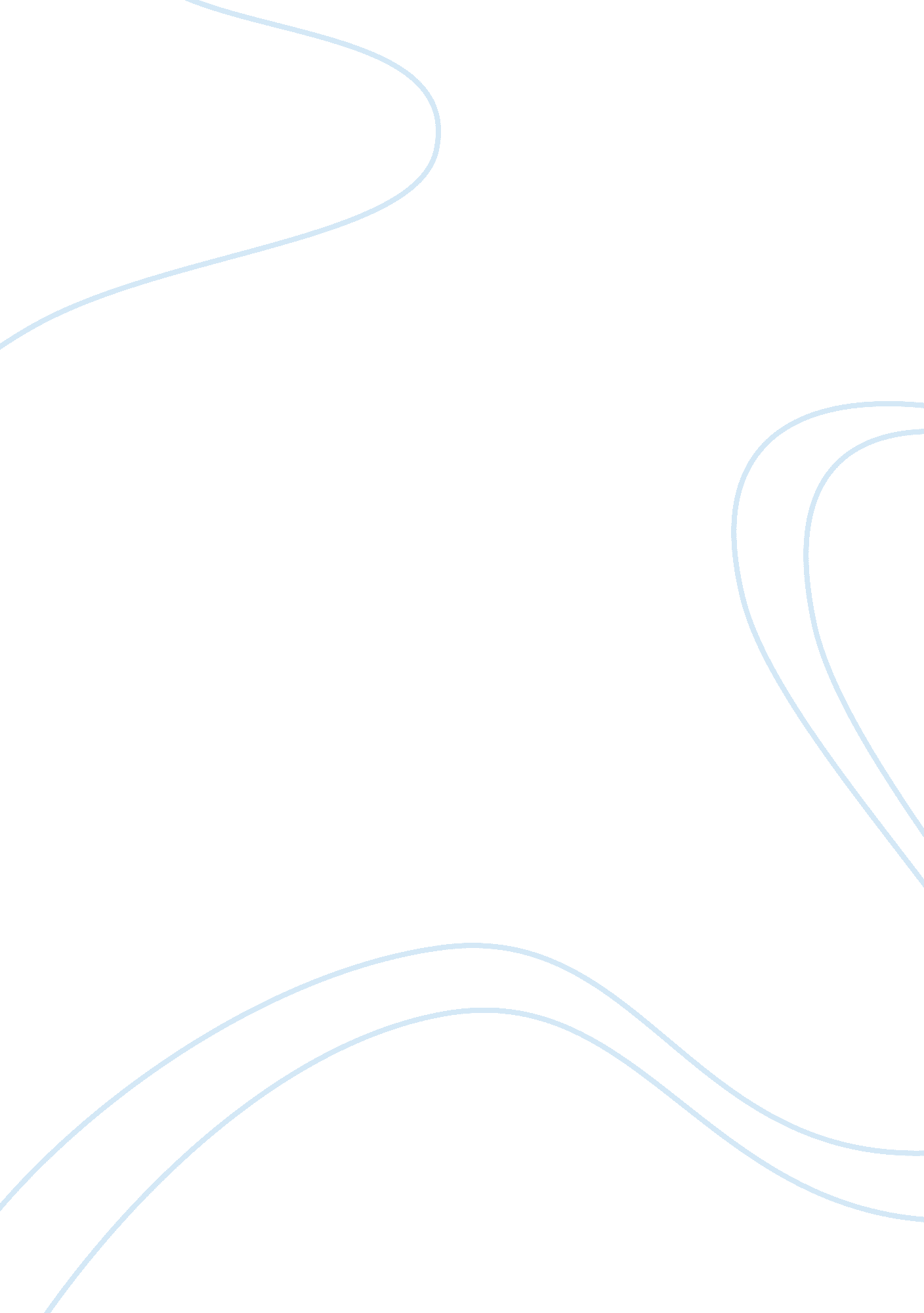 Toxicity of compound to organisms in natural environment biology essayEnvironment, Nature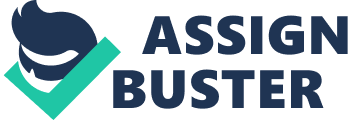 This research paper aims to discourse the factors finding the toxicity of a compound to organisms in the natural environment. In bio-assaies, which are normally asked for in an ecological hazard appraisal procedure, the degrees of toxicity are defined. The toxicity of a compound in being is fundamentally caused by natural factors coined as “ false positives ” or “ contradictory factors. ” Examples of these are ammonium hydroxide, sulphide, or grain size and non the existent contaminations present. Some of them will be discussed in the factual information portion of this paper. A chief end of this paper is to measure these natural factors organizing certain sums toxicity or false positives ; to specify, discourse, and believe of new methods undertaking to mensurate or extinguish these harmful factors ; and to stipulate and discourse criterion and new low budgeted bio-assaies needed to carry on a sediment toxicity trials. Factual information Toxicogenomics – Toxicogenomics is a new turning field, which interlinks genomics and bioinformatics in order to specify and sort the mechanisms of toxicity of compounds ( Cavet, 2003 ) . Aside from utilizing porewater contaminations, portion of the chief tools utilized in toxicogenomics is the Deoxyribonucleic acid microarrays. In this, a research lab can utilize toxicity surveies of beings utilizing several different compounds associated with hepatotoxicity of organic structure internal variety meats. In bend the compounds can be observed with mechanisms like hepatic carcinoma, steatosis, cirrhosis, hypertrophy, DNA harm, phospholipidosis and mortification to be able to cognize the hepatotoxic response of an being. Brief History of Toxicogenomics – Presently, environmental directors focused on for keeping the natural environment with sediment appraisal, policymakers, and scientists are still likely to miss cognition in the factors that affect toxicity of compounds in beings. The tallness of sediment appraisal in the environmental field was merely during the early 1990s. The first commissions concerned that conducted number ones sediment bioassay guidelines was the American Society for Testing and Materials or ASTM and U. S. Environmental Protection Agency or EPA, besides during the 1990 ( Duckworth et al. , 2000 ) . Subsequent to them is the California State Water Control Board that sponsors the Bay Protection and Toxic Cleanup Program or BPTCP. It was besides outstanding in the environmental control scene at that clip. Ecotoxicology – Ecotoxicity is the sawed-off term for ecological toxicity and the 2 refer to the methodological analysiss, theoretical accounts and the empirical consequences in analyzing the negative effects ensuing from the natural or semisynthetic substances to certain beings, communities or ecosystems situated in the natural environment. There are a batch of trials associating to the rudimentss of general toxicology in Ecotoxicology, since it is a subdivision of toxicology ( 2007 Copyright Nickel Institute ) . Compounds Lending to Toxicity of Organisms in A Natural Environment Chloroform is a well-known imbibing H2O disinfection used in merchandises. It is non found to be hepatocarcinogenic in some surveies on orgranisms with tried substance concentrations ( Beaman et al. , 2001 ) . A chronic toxicity can be accounted when there is grounds in beings with internal impacting variety meats like degrees of gall bladder lesions and bile canal abnormalcies. Just late, U. S. Environmental Protection Agency ( U. S. EPA ) saw this compound to be harmful, “ Are today ‘ s criterions based on gnawer megadose surveies relevant to existent universe exposures? ” Depleted Uranium or DU is a byproduct resulted from the enrichment procedure of the Earth ‘ s natural U ( Fleming et al. , 2006 ) . If released into the natural environment, it can indue injury on worlds and ecological wellness across the Earth. The major jeopardy rendered by DU comes from its heavy metal dose of toxicity and non from its radiologic sum of toxicity. Ammonia is known as the entire ammonium hydroxide, which is the compound signifier of ammonium ion and un-ionized ammonium hydroxide ( Fleming et al. , 2006 ) . Its atoms are consequences of certain bacterial actions go oning during the decaying phase of an organic affair and are a natural procedure in signifier. Toxicity trials have been started on beings to mensurate behaviour response to some contaminations of concern aside from a dose of high ammonium hydroxide. Sulfide is a merchandise of anaerobiotic decomposition procedure in beings and can be greatly found in aquatic deposits ( Fleming et al. , 2006 ) . It is more toxic than ammonium hydroxide in peculiar conditions. It generates toxicity in 3: a poison by itself, by take downing the sum of metal toxicity through making indissoluble metal sulfide solids or metal sulphide composite, and by harming carnal behavior, which in bend can alter the toxicity of the sulphide and some sediment contaminations. Grain Size can besides add confusing effects by agencies of its chemical and physical belongingss. The being that need peculiar substrate, when grain size is either excessively little or excessively big can be aching to animate beings. Amphipods or worms can be found, which are sensitive to grain size and should be added to deposits found with a compatible grain size. Adding to this, the handiness of contaminations can associate to the deposit grain size. Wherein, the all right grain deposits are generate more content of clay and organic C. This lone shows an dismaying bacterial activity. Hence, the commixture of these deposits can take to added bioavailability and toxicity ( Fleming et al. , 2006 ) . High degrees of entire organic C or TOC is besides associated with the all right grain deposit in toxicity ( Fleming et al. , 2006 ) . For a fact, bacteriums feed on organic affair, which consequences to concatenation of events like O depletion and heightened sulfide Oregons ammonia. Yet, these are natural procedures. However, they still are found to add natural toxicity due to man-derived agencies. Simultaneously Extracted Metals/Acid Volatile Sulfides or SEM/AVS are bacteriums situated in an being, which can take down sulfate into sulphide, which can demo high TOC degrees taking to depleted dissolved O ( DO ) and heightened ammonium hydroxide degrees. Yet, sulphide is fundamentally found non-highly toxic, because there are marine worms, such as polychetes, and fish, which are really tolerant to peculiar sums of sulphide. Valuess of SEM/AVS that are & lt ; 1. 0 should be specifying of a small toxicity sum, while values of & gt ; 1. 0 decidedly prove toxicity ( Fleming et al. , 2006 ) . Dissolved Oxygen or DO is critical in prolonging a healthy trial environment. It may move synergistically with some poisons to be able to cut down the toxicity degree through take downing the count of poisons or in other instances to add metals in anoxic deposits ( Fleming et al. , 2006 ) . The presence of Low DO can rise toxic effects due to hypoxia. Salt can besides be a important factor in beings or sediment quality. Since it affects ammonia toxicity ( Fleming et al. , 2006 ) . Suggestion for Successful Toxicity Tests ( Duckworth et al. , 2000 ) aˆ? Choose the appropriate speciesaˆ? Transport fast, nervelessly, and with depositaˆ? Avoid handling emphasisaˆ? Prevent chemical taintaˆ? Shun from temperature or salt dazeaˆ? Adapt trial being to prove conditions, take animate beings that do non run into survival standards: & gt ; 15-20 % mortality, rejected batch, and inquire for anotheraˆ? Feed if compulsory at some point in keeping and acclimatizationaˆ? Trials should be performed within a customary clip period from twenty-four hours animate being was given( 2-3 yearss for A. abdita )aˆ? Employ the precise life phase for provingaˆ? Constantly operate the full necessary controlsaˆ? Read instructions carefully Drumhead Organisms and deposits are in nature impacting toxicity consequences, which, in bend, is non possible be reduced in footings of numerical values. To explicate this farther, for illustration, a needed poison used in amphipod bulk deposit trials can take to varied toxicity responses, but it depends on the pH, grain size, ammonium hydroxide, salt, entire organic C, porewater volume, and ratio of the found extracted metals/acid volatile sulphide or SEM/AVS in a survey. Part of the methods to handling toxicity is the ability of porewater contaminations to adhere to organics and consequence to non-bioavailable factors taking in low sums of or even no toxicity in beings. Toxicity is a really critical issue in proving H2O quality. 